BLOQUE CUADERNO SÉNECACAPTURA DE PANTALLA: MODELOS DE CALIFICACIÓN.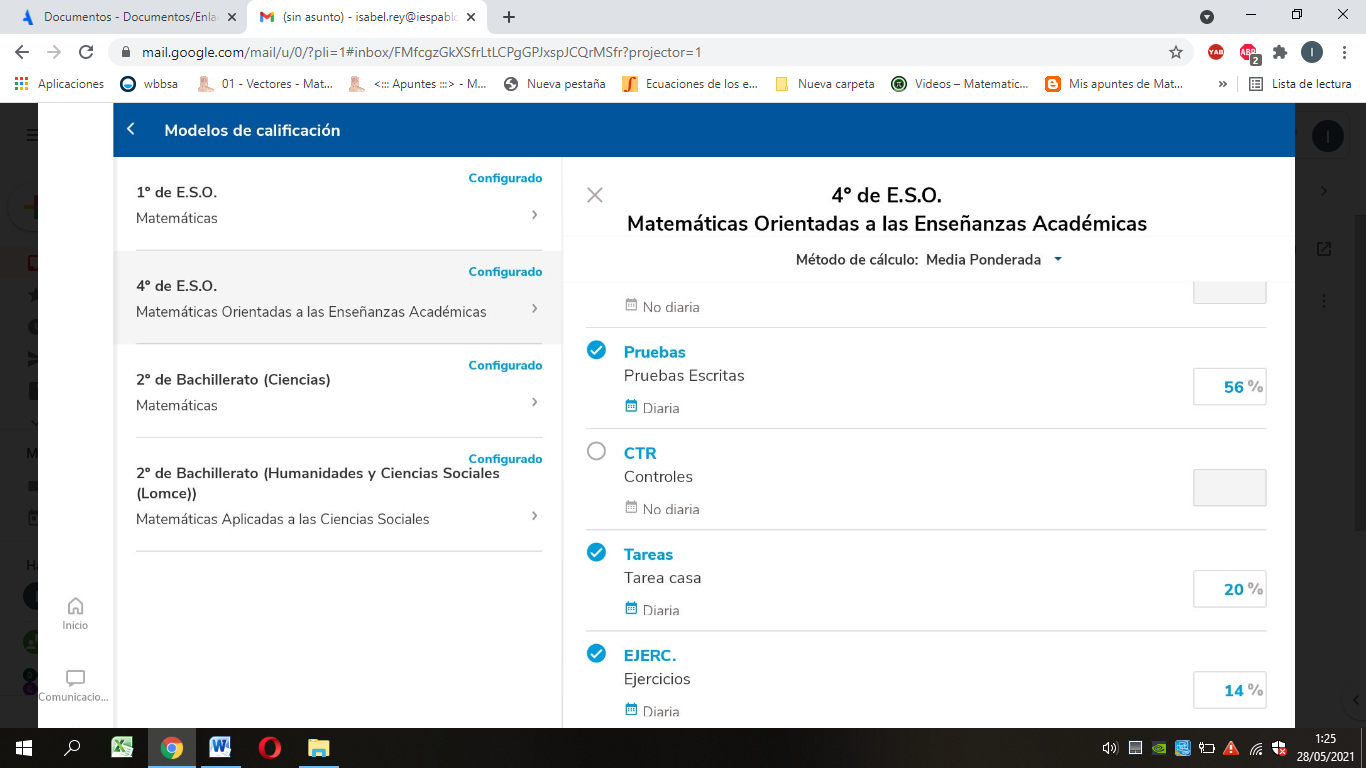 CAPTURA DE PANTALLA: CATEGORIAS.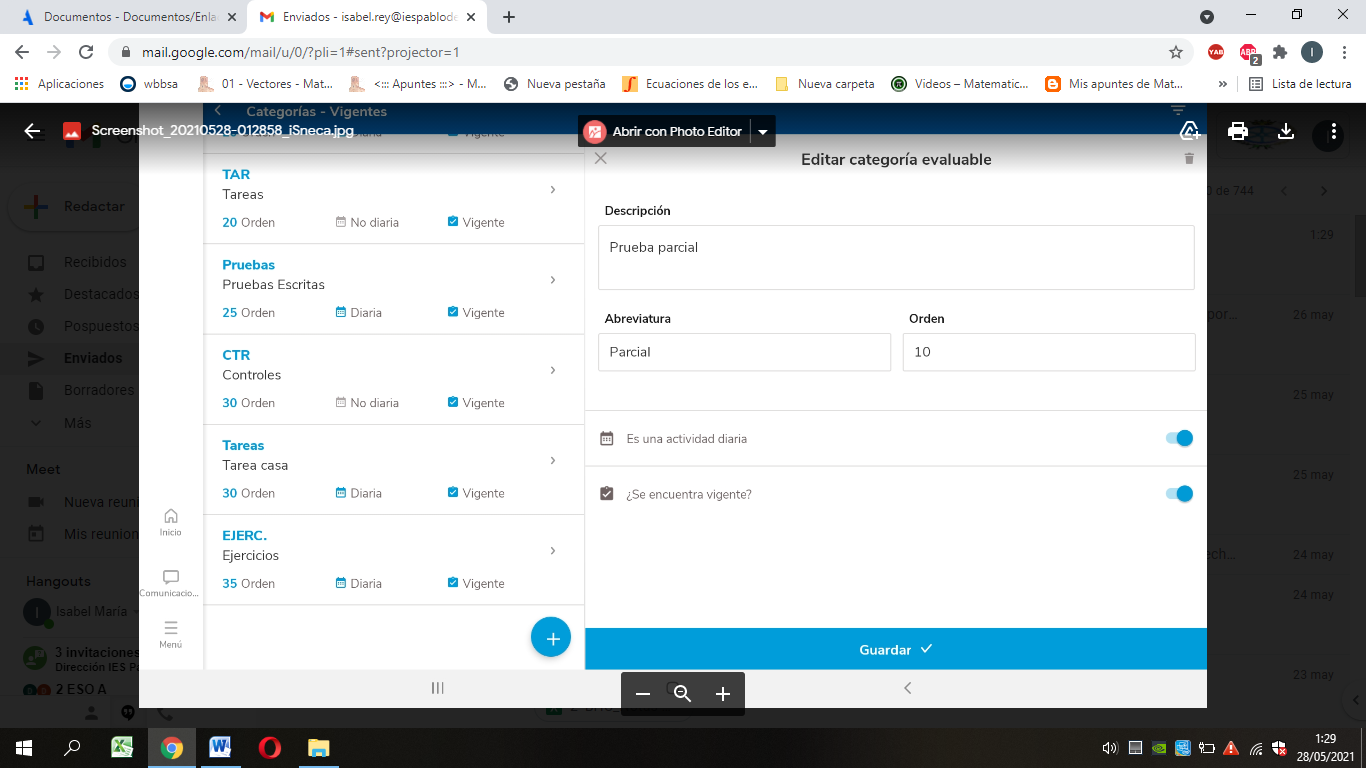 CAPTURA DE PANTALLA DE ACTIVIDADES EVALUABLES: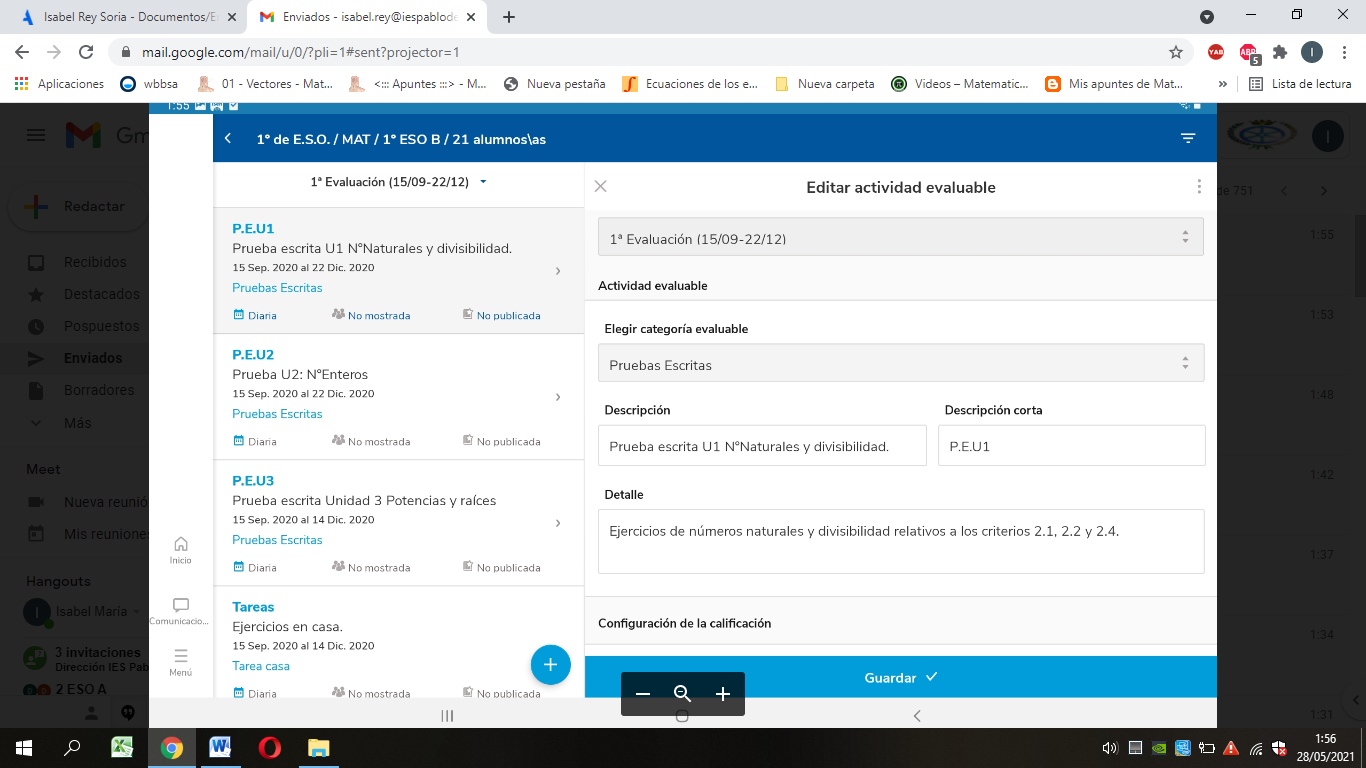 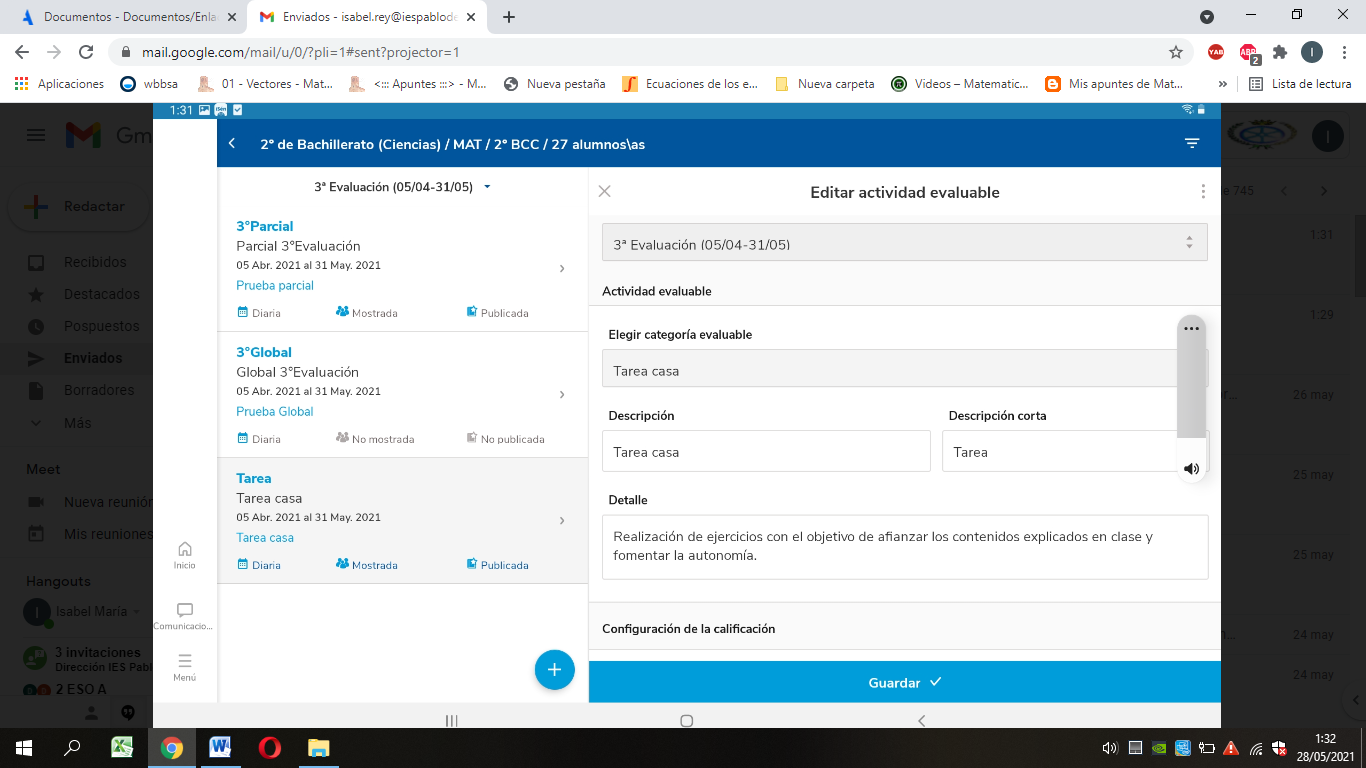 CAPTURA DE PANTALLA DE CUADERNO: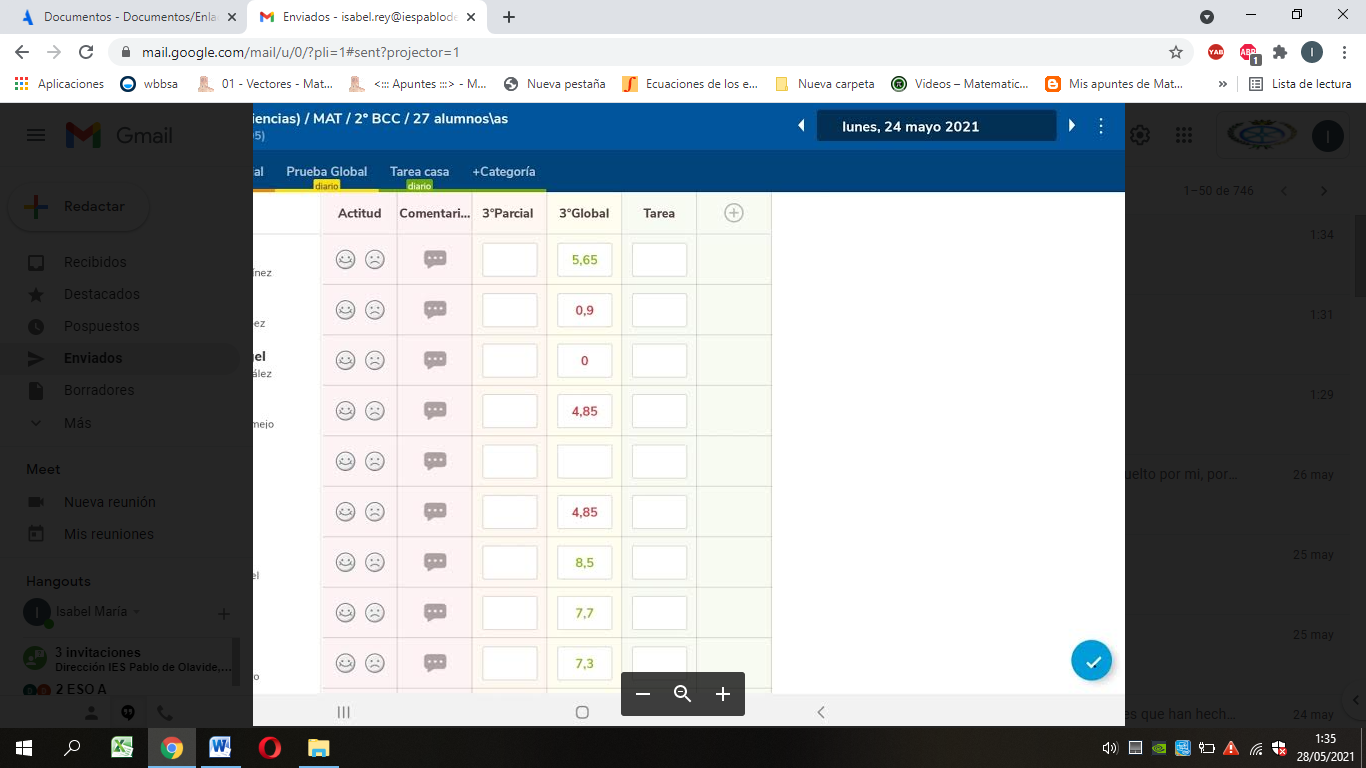 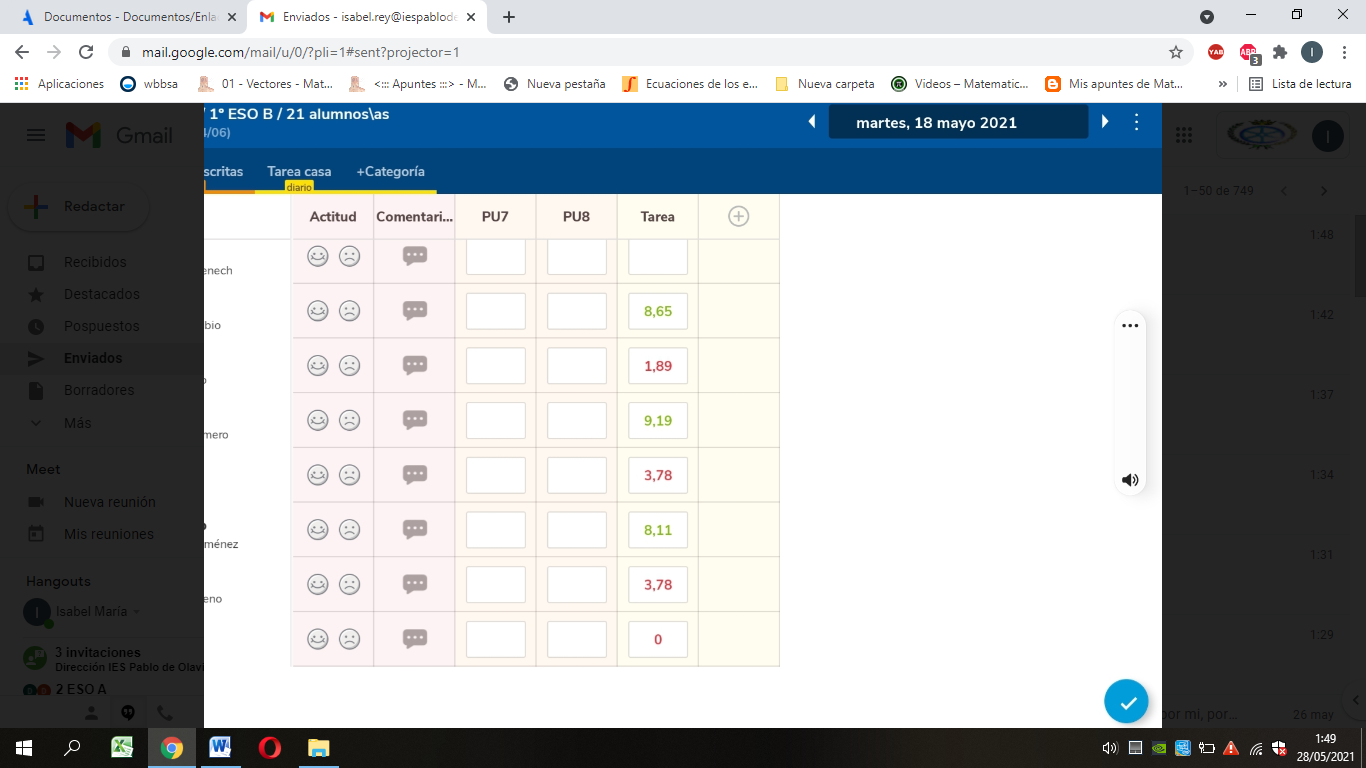 CAPTURA DE PANTALLA DE RESUMEN DE CUADERNO: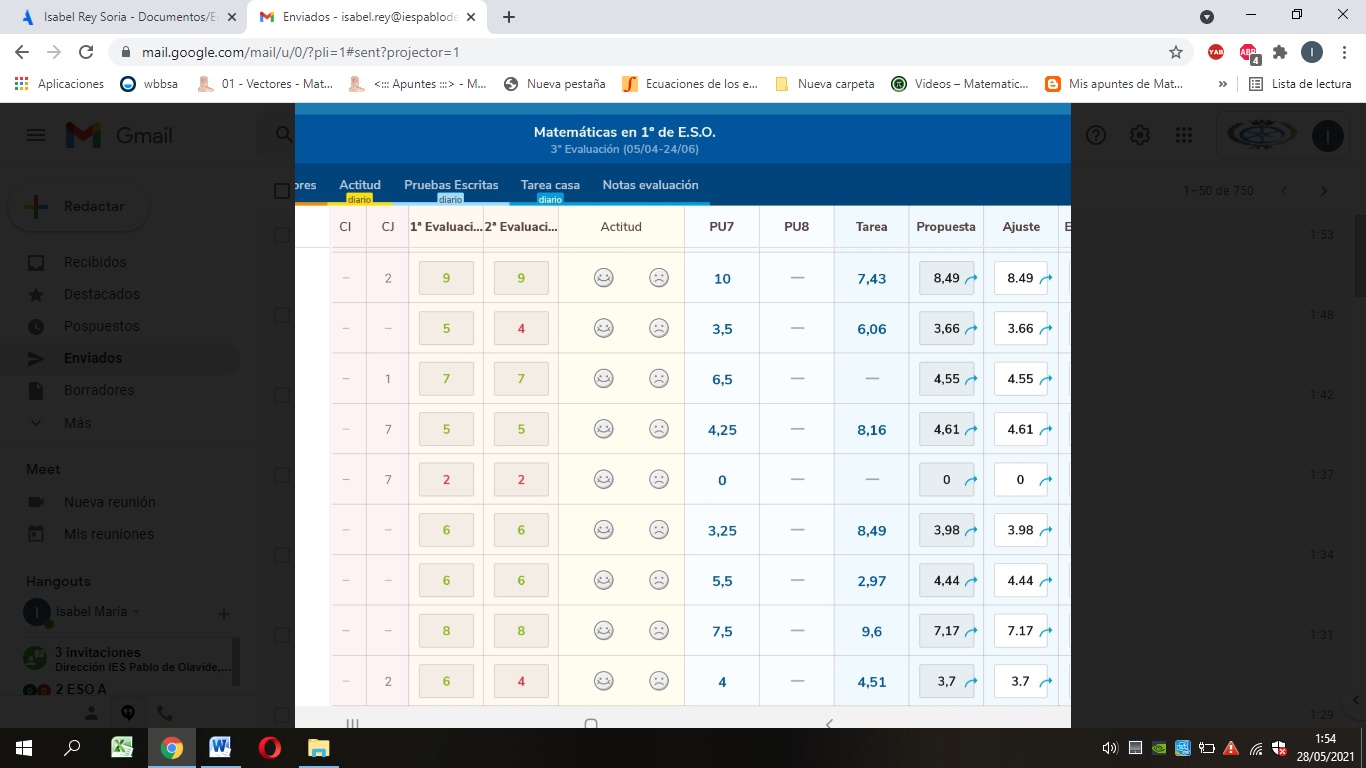 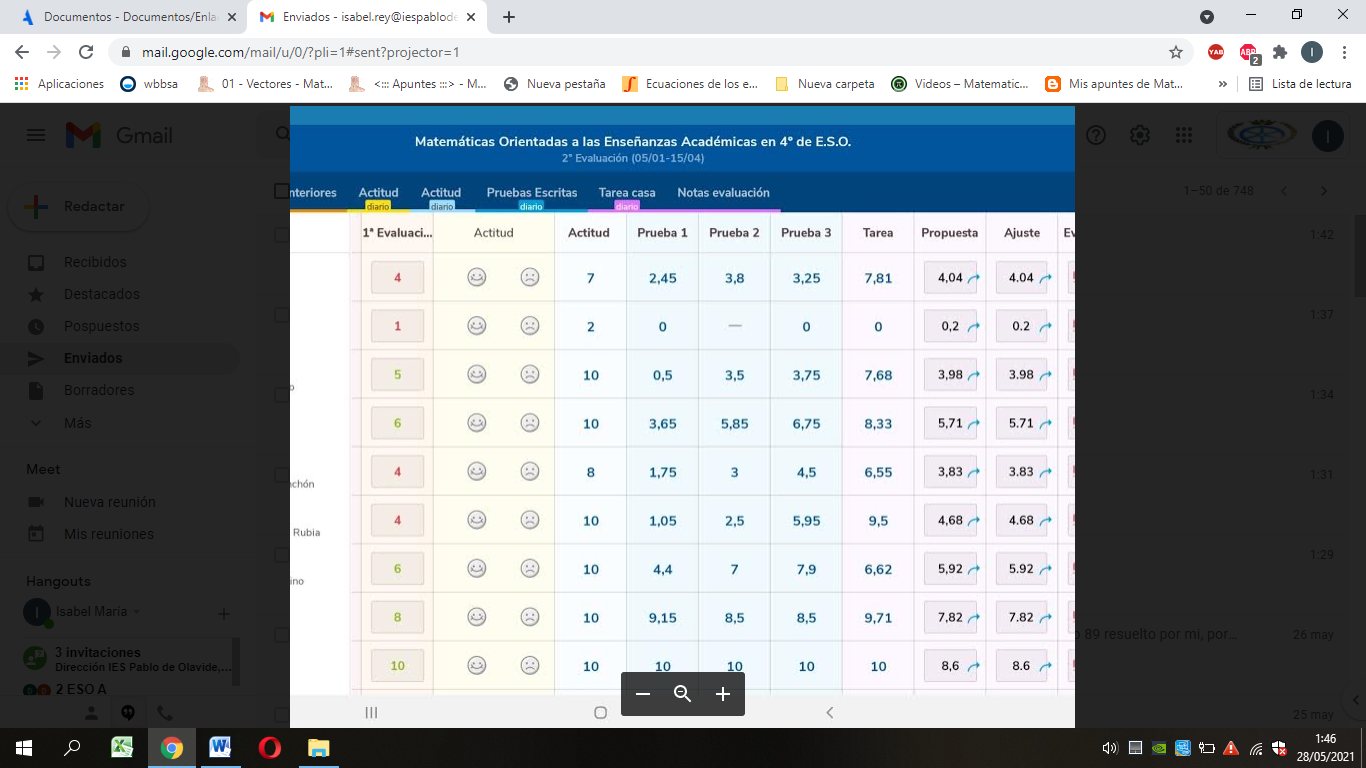 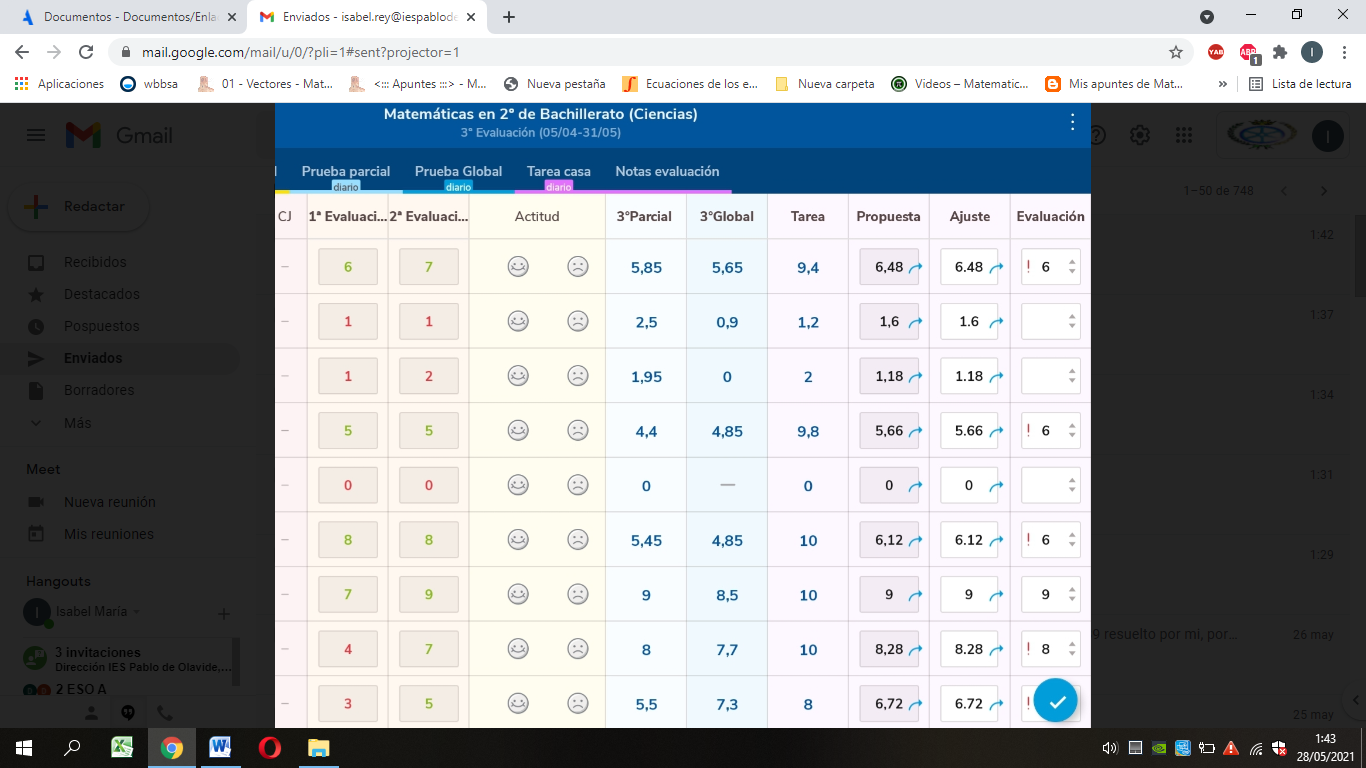 